Victorian 7 – 10 Country Competition Meet 2017            Availability Form                       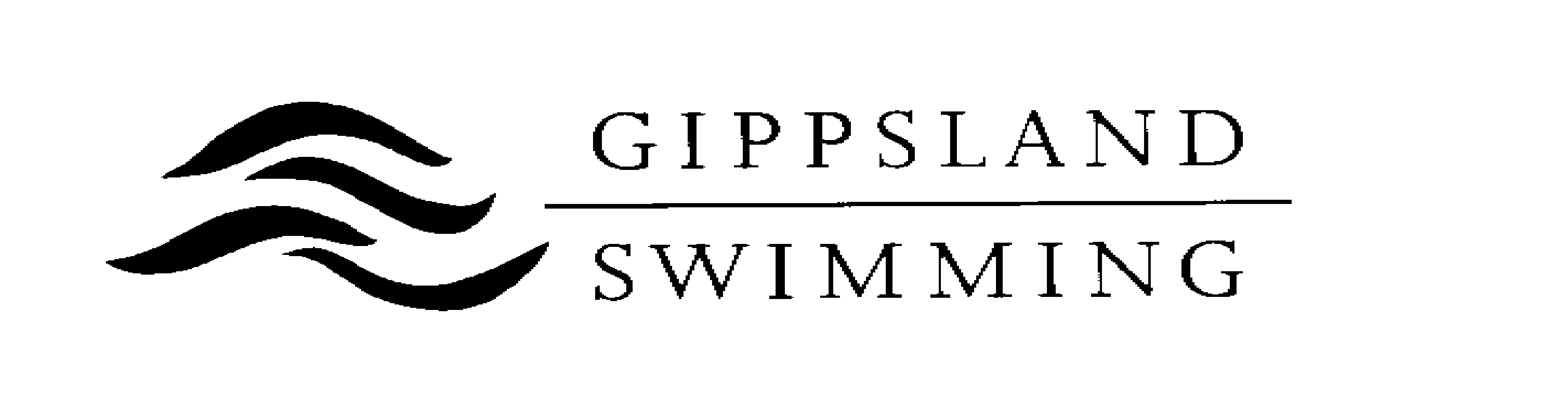 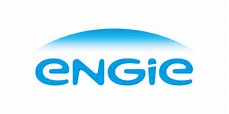 Are you available for the following team if selected?Victorian 7 – 10 Country Competition Meet (only swimmers aged 7 to 10 years as at 4/11/2017)Saturday, 4th November 2017 at MSAC.		          		YES   /   NO   (please circle)(Please note that the swimmer may only be selected for one event or relay)Applications Close: Sunday 15th October 2017Name: __________________________________	Club: ______________________________Address: _____________________________________________________________________Date of Birth: _____________________	Age (as at 4/11/2017) ______________________	Email Address: ________________________________________________________________Phone Number: ______________________		Male   /   Female   (please circle)If selected, Gippsland Swimming will provide swimmers with a Polo Shirt and Cap to wear on the day.  Please nominate size of Polo Shirt required.Parent / Guardian Signature: ______________________________________________Please return Availability Form to:Renee CargillTeam Selection SecretaryGippsland Swimming IncC/O PO Box 68Traralgon 3844Or via email: regcargs@wideband.net.au Enquiries:  Phone (m) 0438 762 916Polo Shirt SizePolo Shirt SizePolo Shirt SizePolo Shirt SizeChildren’s SizeTickAdult SizeTick8S10M12L14XL16XXL